OPIS PRZEDMIOTU ZAMÓWIENIACzęść III zamówienia dot. Zakupu wraz z dostawą ergonomicznych foteli biurowych:CPV 391113100-8 foteleCzęść ogólna:Zamawiający wymaga, aby oferowane meble spełniały wymagane parametry i standardy jakościowe wyszczególnione w szczegółowym opisie przedmiotu zamówienia oraz były dostarczane  zgodne z przyjętym do realizacji zatwierdzonym przez Zamawiającego harmonogramem.Oferowane i dostarczone elementy meblowe wraz z wyposażeniem muszą spełniać minimalne wymagania bezpieczeństwa i higieny pracy oraz ergonomii zawarte w Rozporządzeniu Ministra Pracy i Polityki Socjalnej z dnia 1 grudnia 1998 roku w sprawie bezpieczeństwa i higieny pracy na stanowiskach wyposażonych w monitory ekranowe (Dz. U. z 1998r.,Nr 148, poz. 973).Meble muszą być dopuszczone do obrotu na rynku krajowym.Użyte do produkcji mebli komponenty muszą posiadać  certyfikaty i atesty higieniczne tj. Oeko-Tex standard 100 bądź IW 00070 lub inny równoważny. Zamawiający wymaga aby oferowany przedmiot zamówienia spełniał wszystkie wymagania odpowiednich dokumentów normatywnych potwierdzających jakość i bezpieczeństwo użytkowania oraz wymaga, aby Wykonawca posiadał dla oferowanego przedmiotu zamówienia wszystkie wymagane certyfikaty i atesty tj. PN-EN  1335-1,2, PN-EN 1021 1 i 2 (bądź  BS 5852 0 i 1), a także PN-EN ISO 12947-2:2000 lub co najmniej posiadały Atest Wytrzymałości i Bezpieczeństwa Użytkowania wydany przez PUR „Remodex” Zakład Badań i Wdrożeń Przemysłu Meblarskiego lub równoważny,Certyfikaty, atesty powinny być wystawione przez niezależną jednostkę uprawnioną do wydawania tego rodzaju zaświadczeń. Dokumenty te Wykonawca będzie zobowiązany przedstawić w oryginale lub kopii potwierdzonej za zgodność z oryginałem – na każde żądanie Zamawiającego.Do  foteli  musi  zostać dostarczona w formie pisemnej instrukcja montażu,  użytkowania oraz czyszczenia foteli w języku polskim,Dostarczone fotele muszą być złożone i zapakowane w kartonach.Zamawiający dopuszcza zmiany wymiarów: wysokości, głębokości i szerokości od podanych minimalnych wartości na poziomie ±2 %.Wykonawca zobowiązany jest przed rozpoczęciem realizacji przedmiotu zamówienia do przedstawienia próbek i rozwiązań materiałowych do akceptacji Zamawiającego (ze szczególnym uwzględnieniem kolorystyki mebli tapicerek foteli). Wszystkie rozwiązania techniczne i materiałowe mogą być zastąpione, przy zachowaniu cech równoważności czyli w przypadku gdy w opisie przedmiotu zamówienia Zamawiający precyzuje zamawiany asortyment poprzez wskazanie znaków towarowych lub pochodzenia, Zamawiający informuje, że zapis ten jest jedynie przykładowym i stanowi wskazanie dla Wykonawcy jakie cechy powinny posiadać produkty wyszczególnione w opisie przedmiotu zamówienia. Zamawiający dopuszcza rozwiązania równoważne pod względem technicznym, estetycznym i funkcjonalnym zapewniające  utrzymanie parametrów co najmniej na poziomie  wskazanego produktu lub lepsze  parametry  użytkowe, trwałość, jakość oraz okres gwarancji producenta.Zamieszczone zdjęcia są tylko przykładowym rozwiązaniem danego wyrobu. Należy się sugerować funkcjami i wymiarami podanymi w opisie.Wykonawca jest zobowiązany udzielić minimum 36 miesięcznej gwarancji na dostarczone meble, licząc od dnia podpisania protokołu odbioru końcowego bez uwag i zastrzeżeń ze strony Zamawiającego. Przedmiot zamówieniaPrzedmiotem zamówienia jest zakup wraz z dostawą 66 sztuk foteli  biurowych  zgodnie z Rozporządzeniem Ministra Pracy i Polityki Socjalnej z dnia 1 grudnia 1998 roku w sprawie bezpieczeństwa i higieny pracy na stanowiskach wyposażonych w monitory ekranowe.Wymiary fotela biurowego:- wysokość oparcia (bez zagłówka) : 57cm (± 5 cm),- wysokość zagłówka: 17 – 23 cm, - wysokość podłokietnika (ponad siedzisko): 20 – 27 cm,- szerokość siedziska: 50 cm (± 2 cm),- głębokość siedziska: od 43 do 51cm,- średnica podstawy: 70cm (± 5 cm).Niniejsze fotele muszą posiadać:aluminiową polerowaną podstawę jezdną co najmniej pięciopodporową z miękkimi kółkami ograniczającymi zużycie powierzchni twardych (parkiet, panele, terakota),wygodne i miękkie siedzisko tapicerowane, obite trudno zapalną tkaniną posiadającą atest PN-EN 1021 1 i 2 bądź  BS 5852 0 i 1 (papieros i zapałka) (kolor do wyboru z wzornika – w odcieniach: czarnym, granatowym bądź szarym), wyposażone w regulacje głębokości/wysokości siedziska, pozwalającą na dostosowanie długości siedziska do wzrostu użytkownika, regulację wysokości siedziska w zakresie 400>500 mm, licząc od podłogi. Siedzisko winno utrzymać obciążenie co najmniej 150 kg oraz odporność na ścieranie co najmniej 150 000 cykli Martindalea,oparcia tapicerowane czarną siatką trudno zapalną posiadającą atest PN-EN 1021 1 i 2 bądź  BS 5852 0 i 1 (papieros i zapałka) o wysokiej odporności na ścieralność (co najmniej 70 000 cykli Martindalea) umożliwiające regulację wysokości oparcia oraz regulację pochylenia oparcia w zakresie: 5° do przodu i 30° do tyłu, zapewniające wygodną i prawidłową pozycję ciała poprzez  po przez wyprofilowanie płyty siedziska i oparcia pozwalającą na zachowanie naturalnego wygięcia kręgosłupa (litera „S”) w tym podparcia lędźwiowego i odcinka udowego kończyn dolnych,możliwość obrotu wokół osi pionowej o 360°,podłokietniki czarne z tworzywa sztucznego, regulowane co najmniej w 3 płaszczyznach:góra - dół,  tak aby pozwalało  dopasować podłokietnik do pułapu, położenia przedramienia pod kątem 90 stopni do sylwetki użytkownika, Rozpiętość ustawienia wysokości podłokietnika  7 cm.,przód - tył, regulacja nakładki podłokietnika zakres regulacji  6 cm.,zagłówek tapicerowany siatką, tkaniną lub eko skórą w kolorze siedziska pozycja kąta nakładki w zakresie ± 15 stopni, szeroki, wysoki, regulowany w dwóch płaszczyznach,Estetyczny i schludny wygląd oraz precyzyjne przeszycia, klejenia, zgrzewania, łączenia,Pneumatyczny podnośnik gazowy.Dodatkowe, pożądane lecz nie wymagane funkcjonalności fotela:podłokietnik regulowany w czterech płaszczyznach, trzech o których mowa w pkt II ppkt 5) oraz regulację odległości od siedziska, oparcie dzielone i posiadające niezależną, regulowaną część lędźwiową oparcia,mechanizm, który po zwolnieniu blokady wybranej pozycji, pozwala na wychylenie się oparcia w ruchu skoordynowanym z siedziskiem naśladując ruch użytkownika, siła oporu jaką stawia oparcie jest regulowana co pozwala na dostosowanie jej do wagi użytkownika oraz posiada możliwość blokady oparcia i siedziska w wybranej pozycji, a także funkcję zabezpieczenia przed uderzeniem oparcia w plecy,Pneumatyczny podnośnik gazowy wraz z dodatkową sprężyną.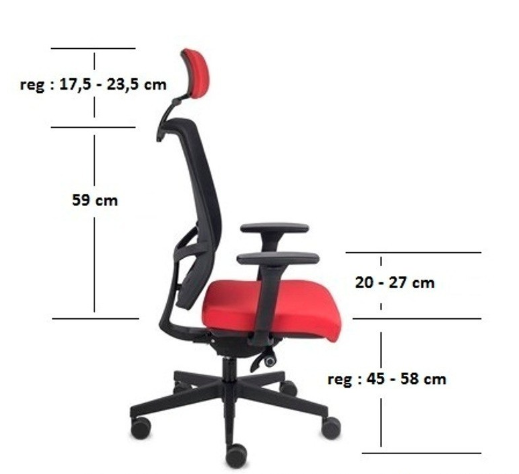 Zdjęcia poglądowe: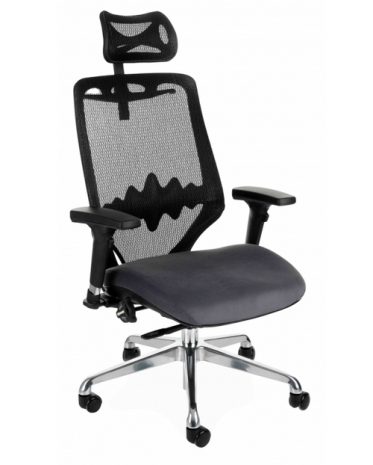 